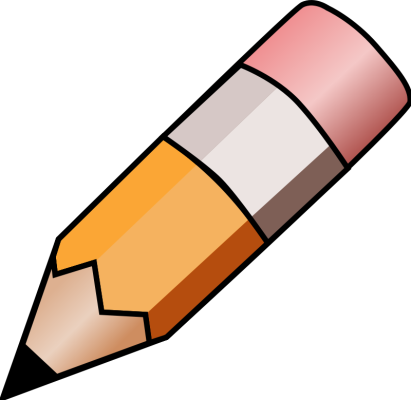 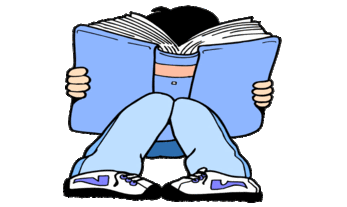 YEAR 4 HOME LEARNING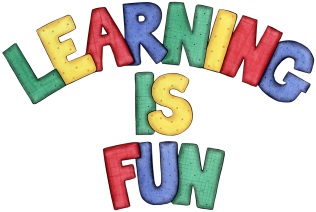 YEAR 4 HOME LEARNINGDate Set16.06.23Date Due24.0623MathsPlease log onto EdShed (https://www.edshed.com/en-gb/login) We are looking at decimals.Please also complete TTRS every day to help with your times tables. It is really important that you know your tables! Please practice the inverse too.Spelling WritingThere is an additional sheet in the pack this week to help with SPAG. Please do one or more every day and see how you get on.Writing TaskLook at the information below.Now, re-write this information as a paragraph instead of using subtitles. (Think about what we have done in class to help you.)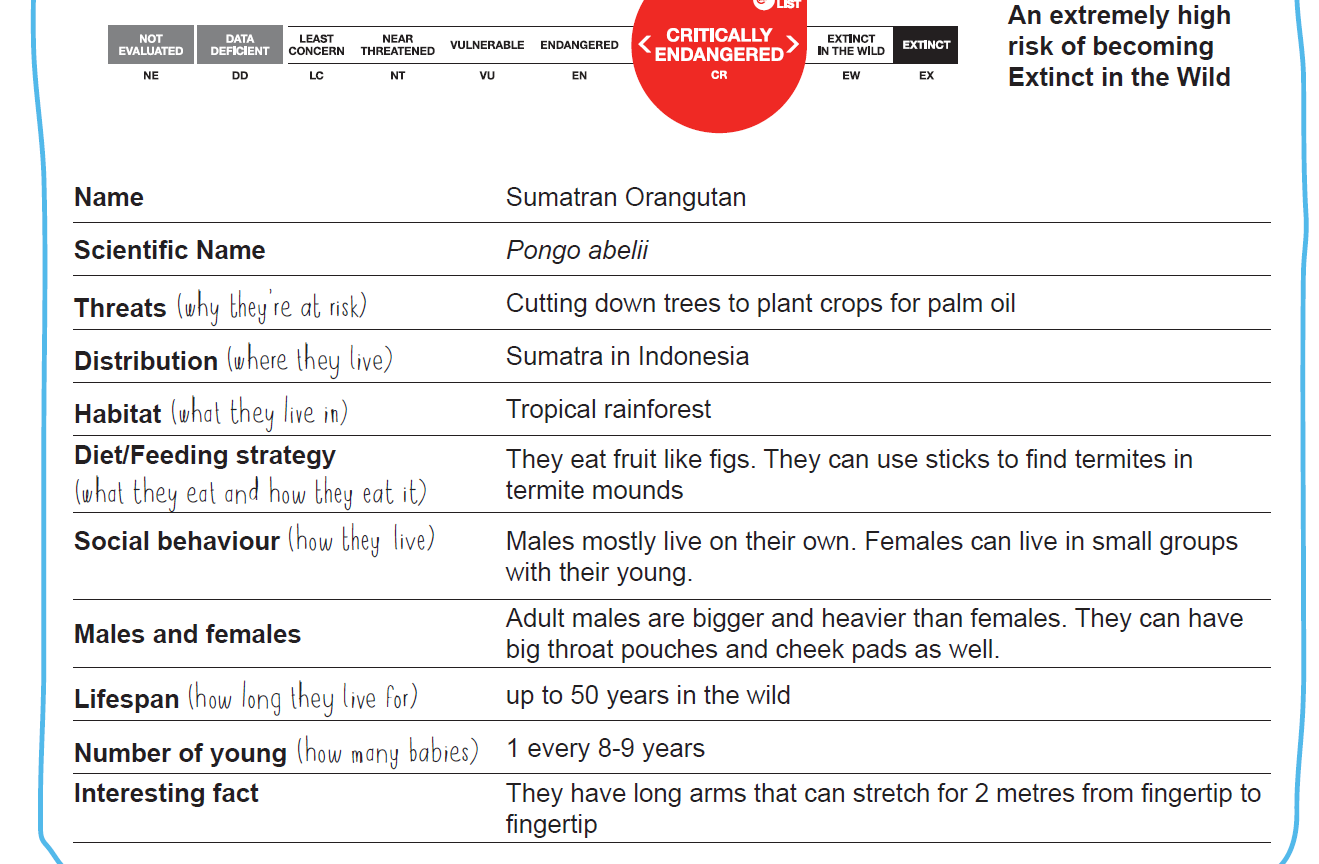 You can use these sentences to start you off:   The Sumatran Orangutan live in the Indonesian Rainforest. They are a critically endangered species. Their favourite food is…ReadingRecommended daily reading time: KS2 40 minutes. GreekPlease go to Greek Class Blog for Greek Home LearningGreek Class - St Cyprian's Greek Orthodox Primary Academy